	BMW Automobili
BMW 328 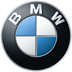 Storia	La BMW Roadster 328, sviluppata nel biennio 1935/36, è una delle leggende della storia dell’automobile. Malgrado i mezzi modesti impiegati per la costruzione di quest’auto, il risultato fu una bellissima vettura sportiva, anche esteticamente, che presto diventò la dominatrice della categoria due litri. Le versioni modificate per le gare vinsero nelle rispettive categorie a Le Mans e nella Mille Miglia. Delle 464 auto allestite, 403 erano carrozzate come roadster, mentre le altre versioni sono state preparate per la gara in base alle richieste della clientela.Periodo	di fabbricazione	1937Numero di esemplari	464 (1936-1940)Dati tecnici	Motore	6 cilindri in linea
__________________________________________________________	Cilindrata	1.971 cc
__________________________________________________________	Alesaggio x corsa	66 x 96 mm
__________________________________________________________	Potenza	80 CV a 4.500 giri/min
__________________________________________________________	Cambio	Quattro marce + R, 3a-4a sincronizzate
__________________________________________________________	Freni anteriori	Idraulici a tamburo
Freni posteriori	Idraulici a tamburo	__________________________________________________________	Peso	780 kg
__________________________________________________________	Velocità massima	155 km/h